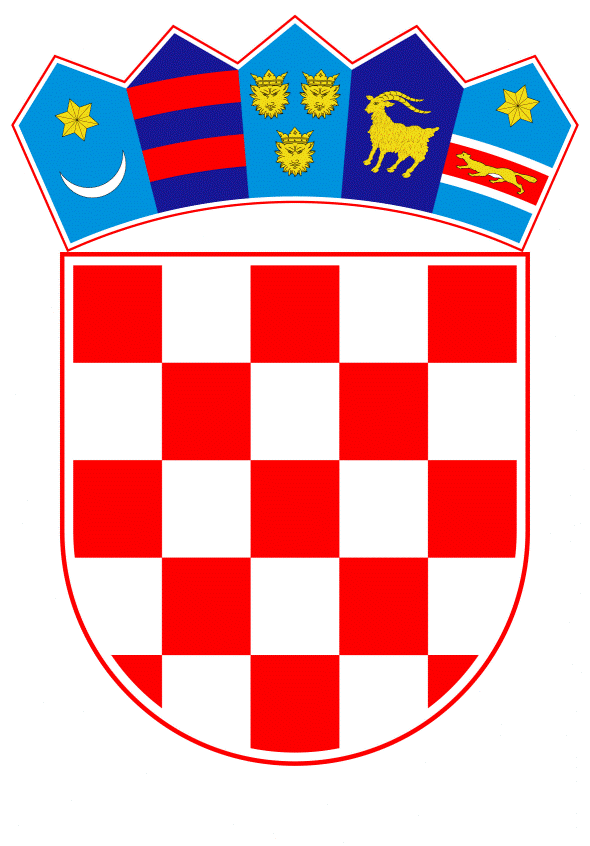 VLADA REPUBLIKE HRVATSKE	Zagreb, 21. veljače 2019.PREDLAGATELJ:	Ministarstvo upravePREDMET:	Prijedlog zakona o izmjenama i dopunama Zakona o izborima zastupnika u Hrvatski sabor (predlagatelj: Klub zastupnika Mosta nezavisnih lista u Hrvatskome saboru) - davanje mišljenja Hrvatskome saboruBanski dvori | Trg Sv. Marka 2  | 10000 Zagreb | tel. 01 4569 222 | vlada.gov.hr									P R I J E D L O GPREDSJEDNIKU HRVATSKOGA SABORAPredmet:  	Prijedlog zakona o izmjenama i dopunama Zakona o izborima zastupnika u Hrvatski sabor (predlagatelj: Klub zastupnika Mosta nezavisnih lista u Hrvatskome saboru) - mišljenje VladeVeza:  		Pismo Hrvatskoga sabora, klase: 013-03/19-01/01, urbroja: 65-19-03, od 17. siječnja 2019.		Na temelju članka 122. stavka 2. Poslovnika Hrvatskoga sabora (Narodne novine, br. 81/13, 113/16, 69/17 i 29/18), Vlada Republike Hrvatske o Prijedlogu zakona o izmjenama i dopunama Zakona o izborima zastupnika u Hrvatski sabor (predlagatelj: Klub zastupnika Mosta nezavisnih lista u Hrvatskome saboru), daje sljedećeM I Š L J E N J EVlada Republike Hrvatske ne podržava donošenje predloženog zakona, koji je predsjedniku Hrvatskog sabora podnio Klub zastupnika Mosta nezavisnih lista u Hrvatskome saboru, dana 16. siječnja 2019. godine.   U odnosu na Prijedlog zakona u dijelu kojim se predlaže smanjenje broja zastupnika, smanjenje izbornog praga, povećanje broja preferencijskih glasova, novo oblikovanje  izbornih jedinica, ističe se kako Vlada smatra da u predloženom zakonu nisu sagledani svi elementi koji bi unaprijedili i jasnije regulirali izbor zastupnika u Hrvatski sabor te da je prethodno potrebno pristupiti temeljitoj analizi postojećeg izbornog sustava kako bi se ispravili svi njegovi nedostaci te neusklađenosti između Zakona o izborima zastupnika u Hrvatski sabor i Zakona o izbornim jedinicama, vodeći računa da se izborne jedinice ukazuju kao važan element cijelog izbornog sustava za izbor zastupnika u Hrvatski sabor. Vlada također smatra nužnim provesti javnu raspravu o uređenju izbornog sustava u cjelini i otvoriti široki dijalog s parlamentarnim strankama o svim pitanjima koja se odnose na uređenje izbornog sustava, uključujući modalitete uređenja izbornih jednica radi uklanjanja neusklađenosti i odstupanja, vodeći računa o stajalištima Ustavnog suda Republike Hrvatske izraženim u „Izvješću o nejednakoj težini biračkog glasa u izbornim jedinicama određenim člancima 2. do 11. Zakona o izbornim jedinicama za izbor zastupnika u zastupnički dom Hrvatskog državnog Sabora (Narodne novine broj 116/99)“, u kojem se pored ostalog navodi da „područja i granice postojećih upravno-teritorijalnih jedinica (županija, gradova i općina) u izborne svrhe nisu u cijelosti prikladni, budući da u njima živi različit broj birača, pa njihovi birački glasovi nemaju jednaku težinu“.Odredbu članka 3. Prijedloga zakona, kojom se smanjuje broj zastupnika nacionalnih manjina koji se bira u Hrvatski sabor, predlaže se razmotriti u odnosu na članak 19. stavak 2. Ustavnog zakona o pravima nacionalnih manjina (“Narodne novinne”, broj 155/02, 47/10, 80/10 i 93/11), u dijelu kojim se propisuje da stečena prava nacionalnih manjina ne mogu biti umanjena. Dakle, s obzirom da prethodno nije provedena temeljita analiza postojećeg izbornog sustava u cjelini, pri tom sagledavajući izborne jedinice kao važan element cjelovitog izbornog sustava te da nije održana javna rasprava o cjelovitom uređenju izbornog sustava, uključujući modalitete uređenja izbornih jedinica, niti je otvoren dijalog sa parlamentarnim političkim strankama o cjelovitom izbornom sustavu za koji bi se Hrvatski sabor mogao opredijeliti, Vlada Republike Hrvatske ne može podržati ovaj Prijedlog zakona o izmjenama i dopunama Zakona o izborima zastupnika u Hrvatski sabor.Za svoje predstavnike, koji će u vezi s iznesenim mišljenjem biti nazočni na sjednicama Hrvatskoga sabora i njegovih radnih tijela, Vlada je odredila Lovru Kuščevića, ministra uprave, Darka Nekića i Katicu Prpić, državne tajnike u Ministarstvu uprave, te dr. sc. Mladena Nakića, pomoćnika ministra uprave. 	    PREDSJEDNIK               							      mr. sc. Andrej Plenković